Q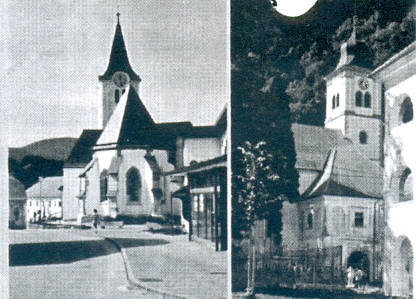 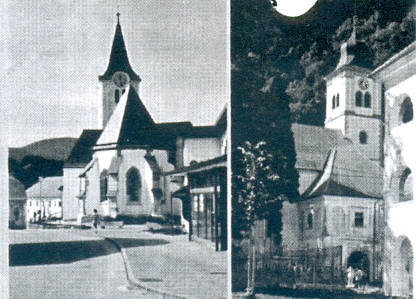 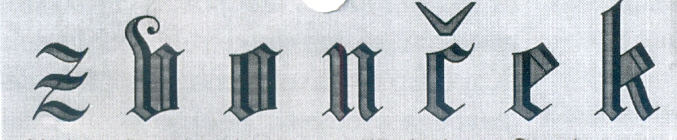 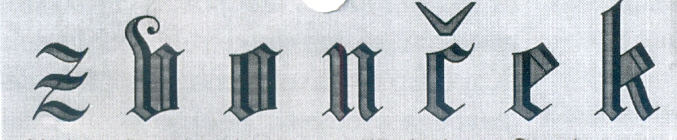 -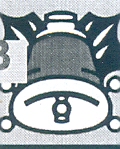 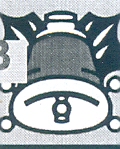 h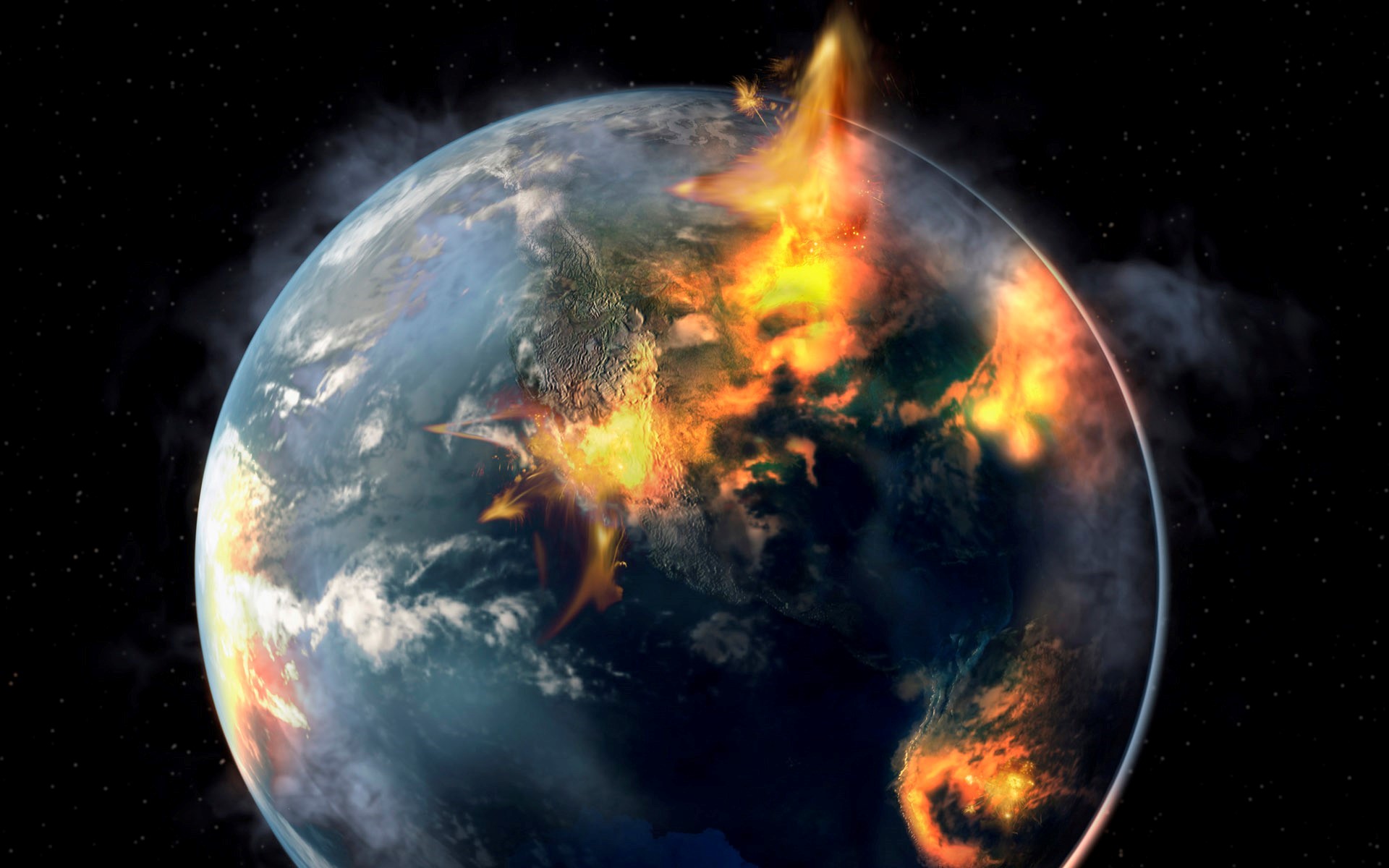 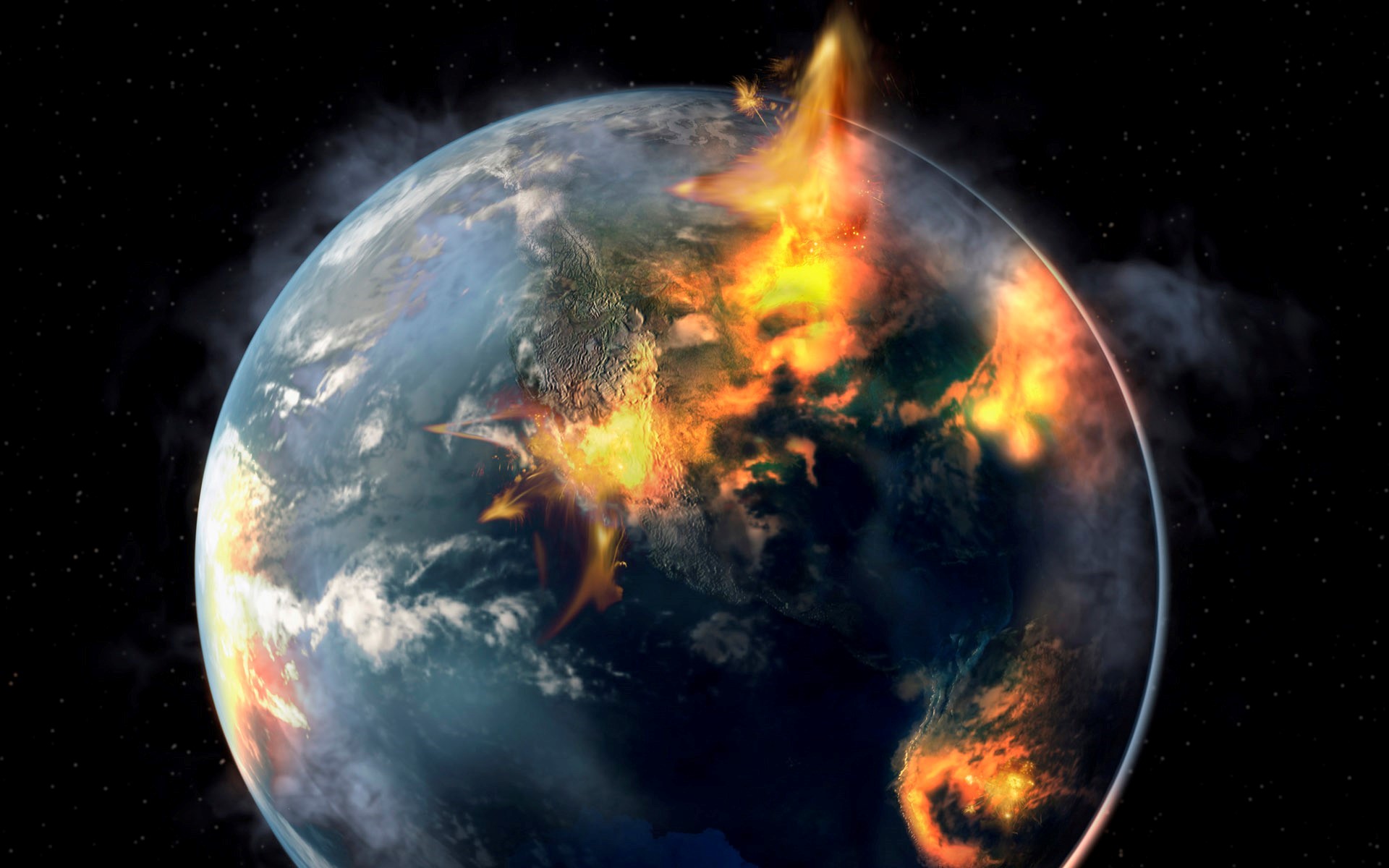 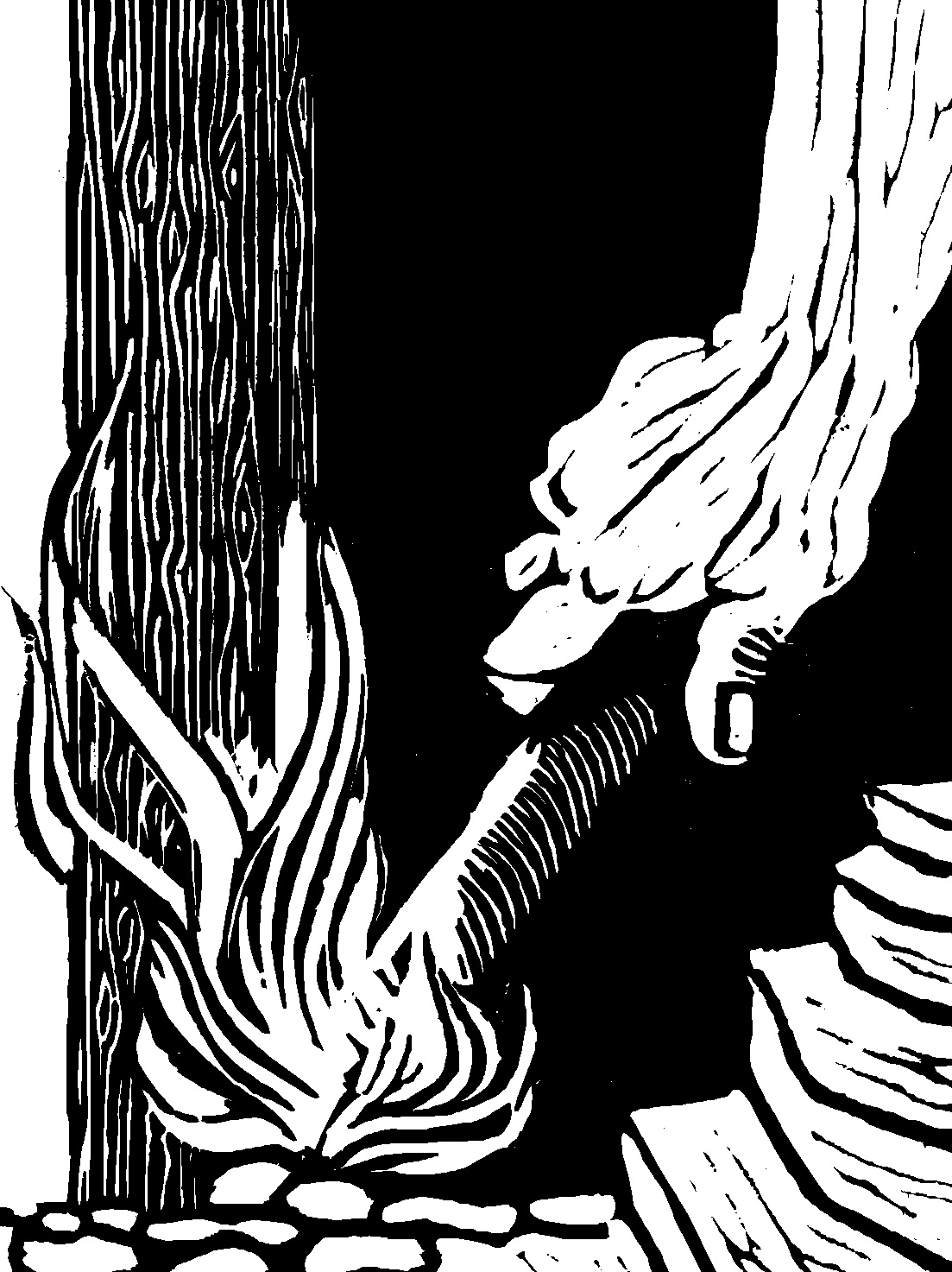 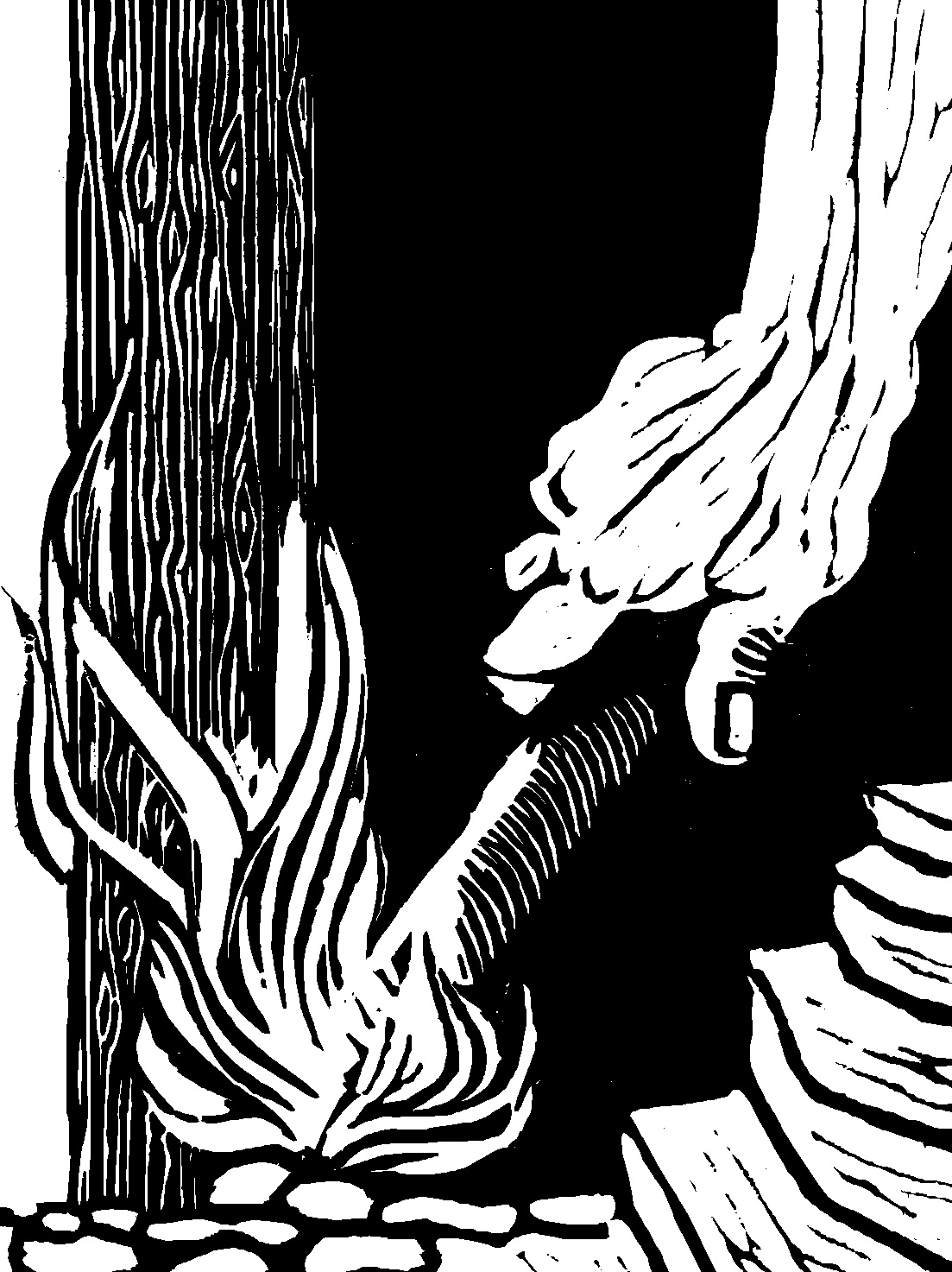 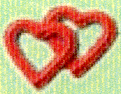 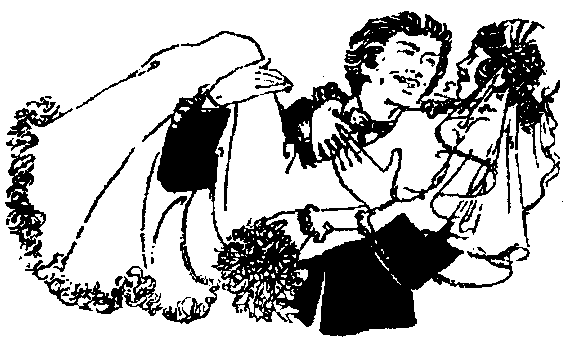 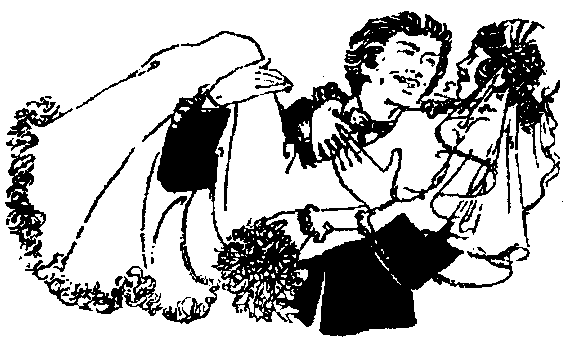 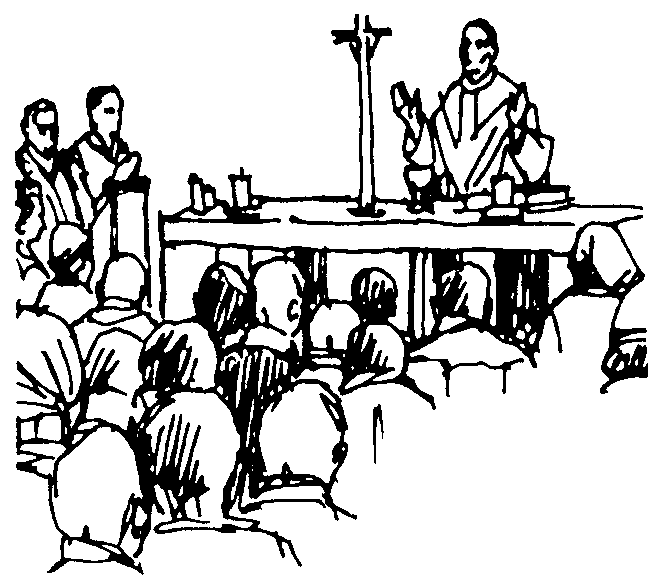 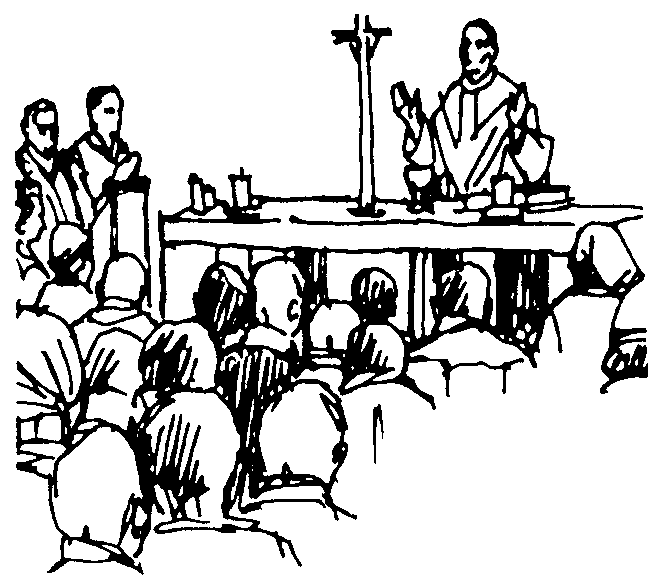 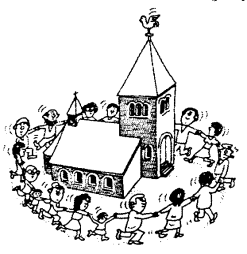 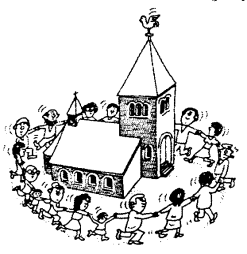 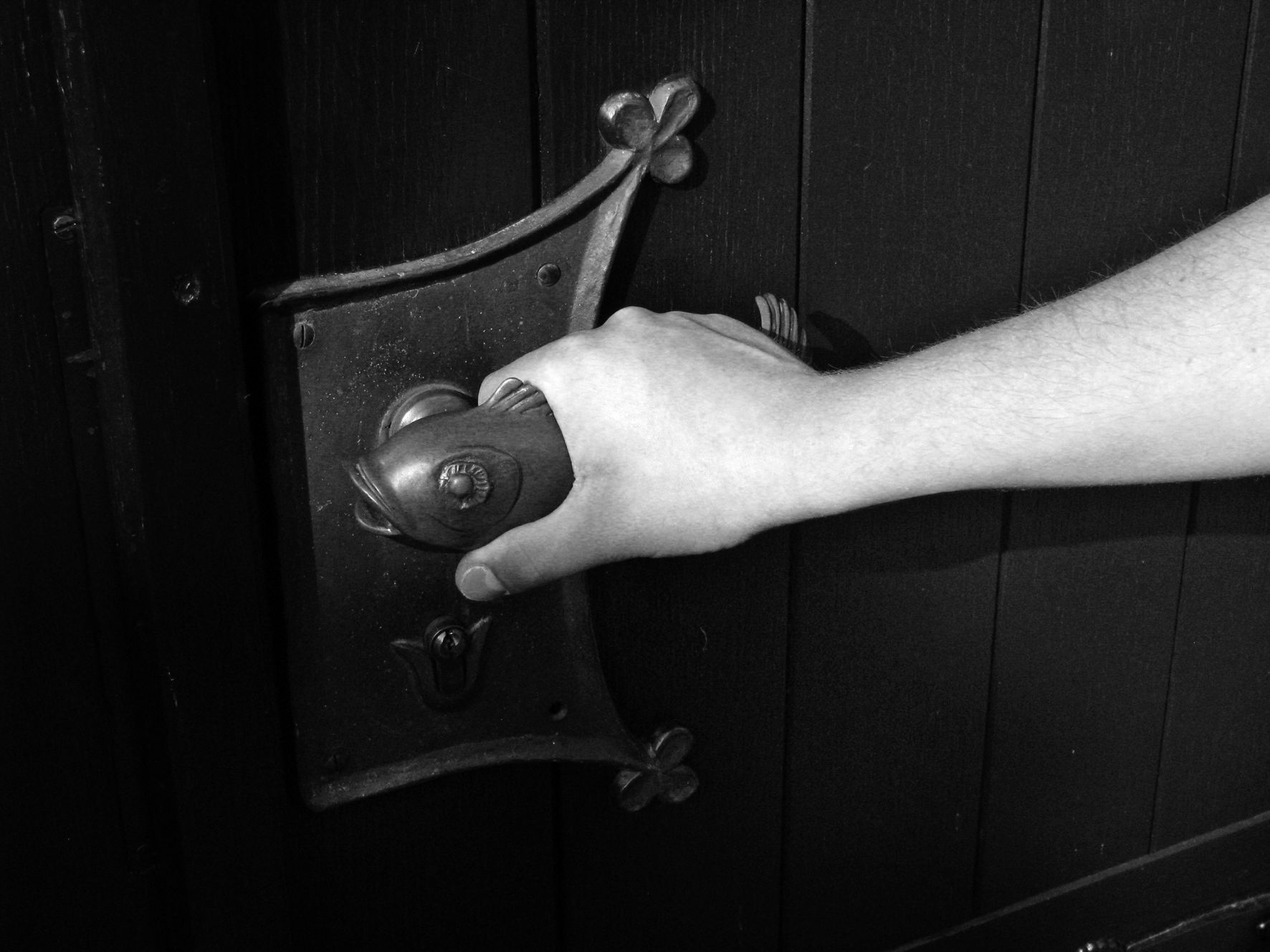 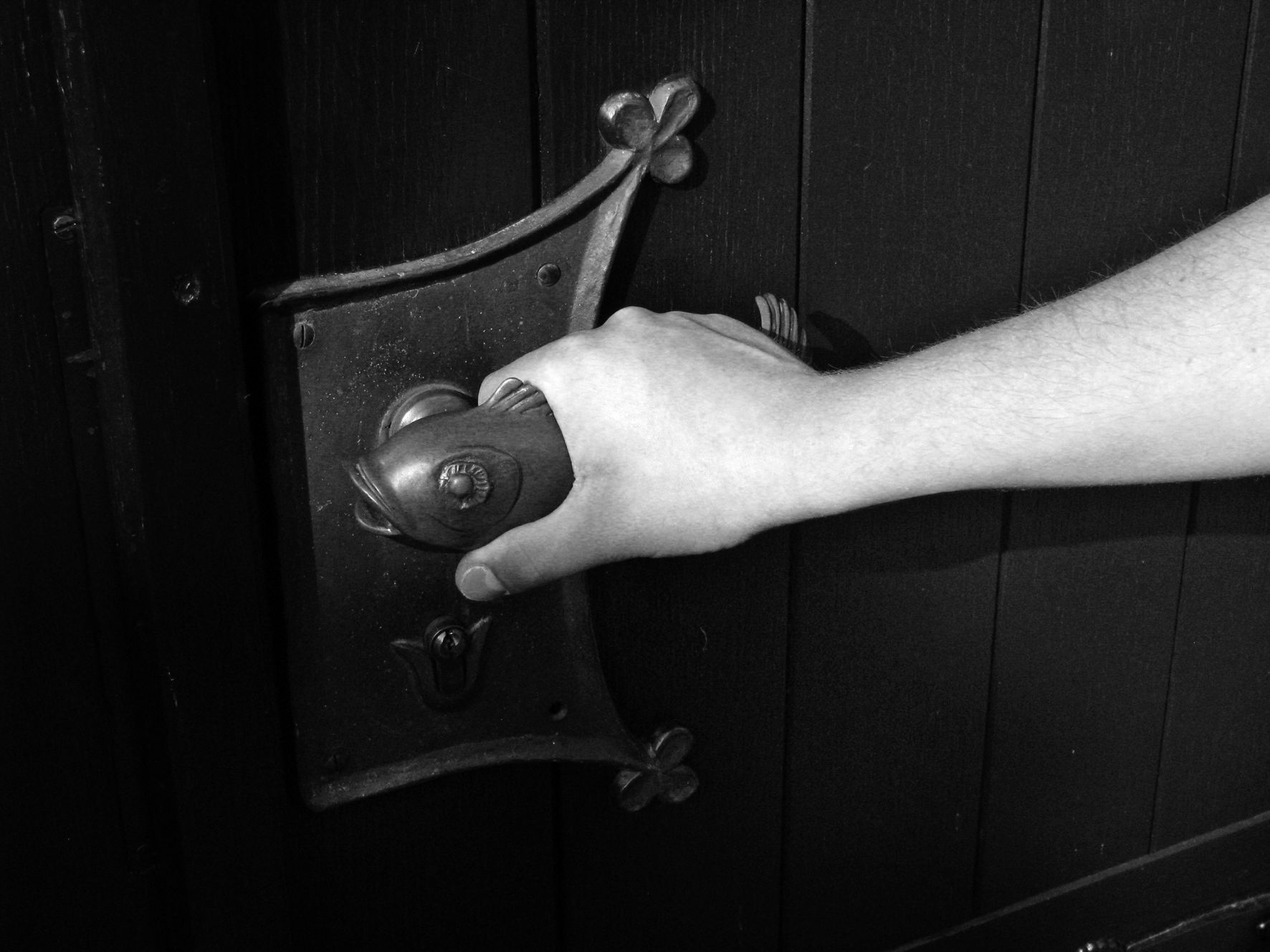 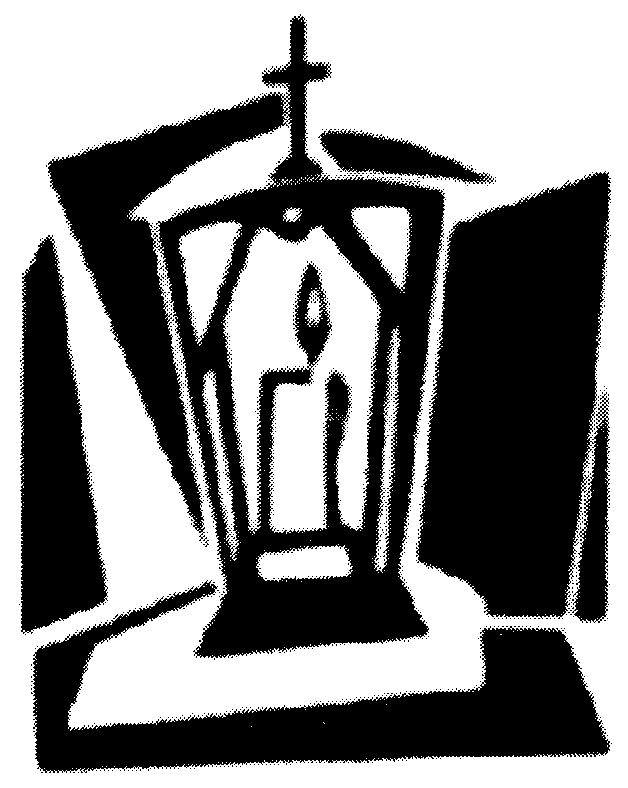 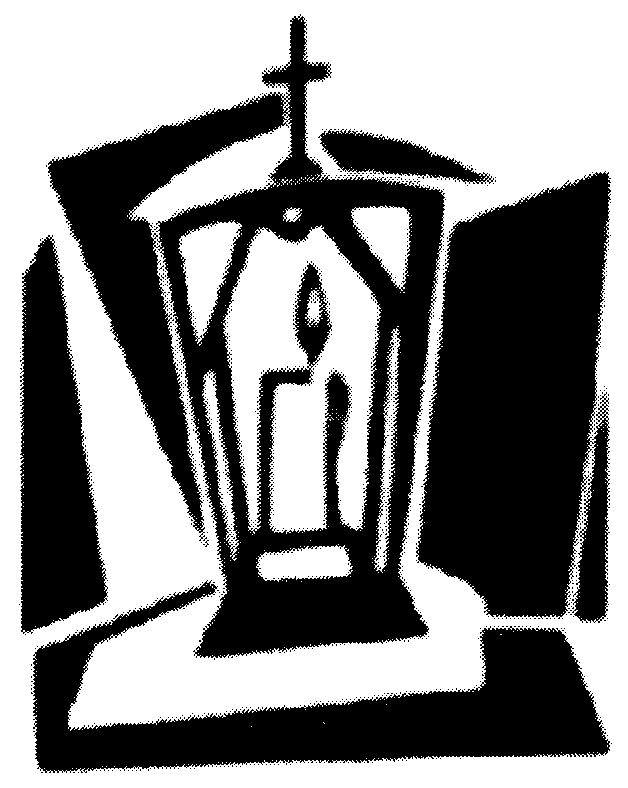 